                                                                                                                                                                                                                                                                                                                                                                                                                                                                                                                                                                                                                                                                                                                                                                                                                                                                                                                                                                                                                                                                                                                                                                                                                                                                                                                                                                                                                                                                                                                                                                                                                                                                                                                                                                                                                                                                                                                                                                                                                                                                                                                                                                                                                                                                                                                                                                                                                                                                                                                                                                                                                                                                                                                                                                                                                                                       REPUBLIKA HRVATSKA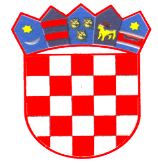 SPLITSKO DALMATINSKA ŽUPANIJAG R A D   H V A RGRADSKO VIJEĆEPoštovani,osobita nam je čast pozvati Vas na SVEČANU SJEDNICU GRADSKOG VIJEĆA GRADA HVARAu   povoduBLAGDANA  SV. STJEPANA  I. PAPE I MUČENIKA-  D A N A   G R A D A    H V A R A  -Sjednica će se održati u subotu 01. listopada 2016. godine  u  11,00 sati u Gradskoj loži.Sretan i blagoslovljen Blagdan Sv. Stjepana I., pape i mučenika - Dan Grada Hvara.GRADONAČELNIK						PREDSJEDNIKGRADA HVARA							GRADSKOG  VIJEĆARino Budrović, dipl. ing. 				         Fabijan Vučetić